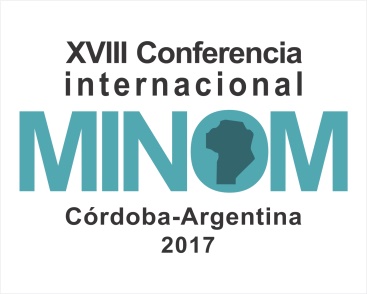 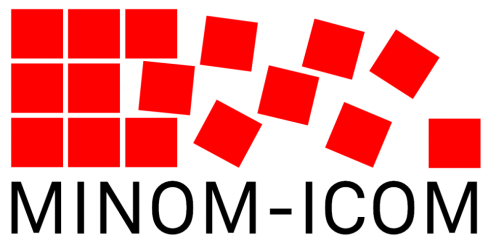 XVIII Conferencia Internacional de MINOM-ICOM-Movimiento Internacional para una Nueva Museología / Consejo Internacional de Museos-12, 13 y 14 de octubre – Córdoba, ArgentinaFICHA DE INSCRIPCIONRemitir este documento al correo: inscripcion.18conferenciaminom@gmail.comSin cupo límite. Nombre y apellido:	DNI: 	Datos de contacto (correo y teléfono): 		
Profesión:	Ciudad + Provincia: País:Institución (en caso de que pertenezca a alguna): Cargo que ocupa y funciones: ¿Participa en proyectos relacionados con la temática?    SI    NOEn caso afirmativo, por favor descríbalo/s brevemente. ¿Presenta ponencia?     SI     NO    En caso afirmativo recuerde que debe enviar el resumen antes del 31 de agosto¿Requiere alojamiento solidario?      SI    NO  En caso afirmativo, especificar edad:                  Indicar otras observaciones a tener en cuenta (accesibilidad, etc):